Име и презиме:_______________________________________НАПИШИ СВЕ НЕПАРНЕ БРОЈЕВЕ ПРВЕ СТОТИНЕИме и презиме:_______________________________________НАПИШИ СВЕ НЕПАРНЕ БРОЈЕВЕ ПРВЕ СТОТИНЕИме и презиме:_______________________________________НАПИШИ СВЕ НЕПАРНЕ БРОЈЕВЕ ПРВЕ СТОТИНЕИме и презиме:_______________________________________НАПИШИ СВЕ НЕПАРНЕ БРОЈЕВЕ ПРВЕ СТОТИНЕ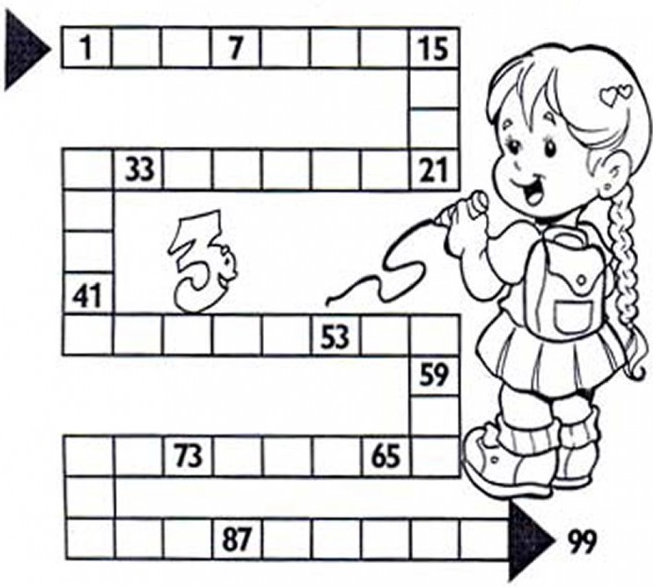 